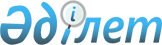 "Қарағанды қаласының 2012-2014 жылдарға арналған бюджеті туралы" Қарағанды қалалық мәслихатының LIX сессиясының 2011 жылғы 12 желтоқсандағы N 612 шешіміне өзгертулер енгізу туралы
					
			Күшін жойған
			
			
		
					Қарағанды қалалық мәслихатының V шақырылған II сессиясының 2012 жылғы 16 сәуірдегі N 27 шешімі. Қарағанды қаласының Әділет басқармасында 2012 жылғы 23 сәуірде N 8-1-152 тіркелді. Шешімнің қабылдау мерзімінің бітуіне байланысты қолдануы тоқтатылды (Қарағанды қалалық мәслихатының 2013 жылғы 7 наурыздағы № 2-34/147 хаты)      Ескерту. Шешімнің қабылдау мерзімінің бітуіне байланысты қолдануы тоқтатылды (Қарағанды қалалық мәслихатының 07.03.2013 N 2-34/147 хаты).

      Қазақстан Республикасының 2008 жылғы 4 желтоқсандағы Бюджет кодексіне, Қазақстан Республикасының 2001 жылғы 23 қаңтардағы "Қазақстан Республикасындағы жергілікті мемлекеттік басқару және өзін-өзі басқару туралы" Заңына сәйкес, Қарағанды қалалық мәслихаты ШЕШІМ ЕТТІ:



      1. Қарағанды қалалық мәслихатының 2011 жылғы 12 желтоқсандағы LIX сессиясының "Қарағанды қаласының 2012-2014 жылдарға арналған бюджеті туралы" N 612 шешіміне (Нормативтік құқықтық актілерді мемлекеттік тіркеу тізілімінде N 8-1-145, "Взгляд на события" газетінің 2011 жылғы 28 желтоқсандағы N 153 (905) жарияланған), Қарағанды қалалық мәслихатының V шақырылған I сессиясының 2012 жылғы 24 қаңтардағы "Қарағанды қаласының 2012-2014 жылдарға арналған бюджеті туралы" Қарағанды қалалық мәслихатының LIX сессиясының 2011 жылғы 12 желтоқсандағы N 612 шешіміне өзгертулер енгізу туралы" N 16 шешімімен өзгертулер енгізілген (Нормативтік құқықтық актілерді мемлекеттік тіркеу тізілімінде N 8-1-150 тіркелген, "Взгляд на события" газетінің 2012 жылғы 15 ақпандағы N 020 (926) жарияланған), келесі өзгертулер енгізілсін:



      1) 1 тармақта:

      1) тармақшада:

      "34 619 506" сандары "37 798 336" сандарына ауыстырылсын;

      "18 975 157" сандары "19 144 818" сандарына ауыстырылсын;

      "82 407" сандары "106 851" сандарына ауыстырылсын;

      "14 290 607" сандары "17 275 332" сандарына ауыстырылсын;

      2) тармақшада:

      "35 982 340" сандары "39 525 404" сандарына ауыстырылсын;

      5) тармақшада:

      "1 542 334" сандары "1 906 568" сандарына ауыстырылсын;

      6) тармақшада:

      "1 542 334" сандары "1 906 568" сандарына ауыстырылсын;

      "874 960" сандары "1 239 194" сандарына ауыстырылсын;



      2) көрсетілген шешімнің 1, 4, 5 қосымшалары аталған шешімнің 1, 2, 3 қосымшаларына сәйкес жаңа редакцияда мазмұндалсын.



      2. Осы шешім 2012 жылғы 1 қаңтардан бастап қолданысқа енгізіледі.      V шақырылған Қарағанды

      қалалық мәслихатының

      кезектен тыс II сессиясының

      төрайымы                                   Л. Айтмағамбетова      Қарағанды қалалық

      мәслихатының хатшысы                       Қ. Оспанов

Қарағанды қалалық мәслихатының

2012 жылғы 16 сәуірдегі II сессиясының

N 27 шешіміне

1 қосымшаҚарағанды қалалық мәслихатының

2011 жылғы 12 желтоқсандағы LIX сессиясының

N 612 шешіміне

1 қосымша 

Қарағанды қаласының 2012 жылға арналған бюджеті

Қарағанды қалалық мәслихатының

2012 жылғы 16 сәуірдегі II сессиясының

N 27 шешіміне

2 қосымшаҚарағанды қалалық мәслихатының

2011 жылғы 12 желтоқсандағы LIX сессиясының

N 612 шешіміне

4 қосымша 

Қала бюджетінің 2012 жылға арналған түсімдері мен шығындарының құрамында ескерілген облыстық бюджеттен нысаналы трансферттері және бюджеттік несиелері

Қарағанды қалалық мәслихатының

2012 жылғы 16 сәуірдегі II сессиясының

N 27 шешіміне

3 қосымшаҚарағанды қалалық мәслихатының

2011 жылғы 12 желтоқсандағы LIX сессиясының

N 612 шешіміне

5 қосымша 

Қарағанды қаласының Қазыбек би атындағы және Октябрь аудандарының 2012 жылға арналған бюджеттік бағдарламалары
					© 2012. Қазақстан Республикасы Әділет министрлігінің «Қазақстан Республикасының Заңнама және құқықтық ақпарат институты» ШЖҚ РМК
				СанатыСанатыСанатыСанатыСома, мың теңгеСыныбыСыныбыСыныбыСома, мың теңгеІшкі сыныбыІшкі сыныбыСома, мың теңгеАтауыСома, мың теңге123451. Кірістер377983361Салықтық түсімдер1914481801Табыс салығы70642272Жеке табыс салығы706422703Әлеуметтiк салық47563351Әлеуметтік салық475633504Меншiкке салынатын салықтар31666431Мүлiкке салынатын салықтар13386093Жер салығы7787494Көлiк құралдарына салынатын салық104928505Тауарларға, жұмыстарға және қызметтерге салынатын iшкi салықтар36052422Акциздер28602973Табиғи және басқа да ресурстарды пайдаланғаны үшiн түсетiн түсiмдер3112574Кәсiпкерлiк және кәсiби қызметтi жүргiзгенi үшiн алынатын алымдар3499035Ойын бизнесіне салық8378508Заңдық мәнді іс-әрекеттерді жасағаны және (немесе) оған уәкілеттігі бар мемлекеттік органдар немесе лауазымды адамдар құжаттар бергені үшін алынатын міндетті төлемдер5523711Мемлекеттік баж5523712Салықтық емес түсiмдер10685101Мемлекеттік меншіктен түсетін кірістер347801Мемлекеттік кәсiпорындардың таза кірiсi бөлігінің түсімдері30005Мемлекет меншiгіндегі мүлiктi жалға беруден түсетін кірістер3178006Басқа да салықтық емес түсiмдер720711Басқа да салықтық емес түсiмдер720713Негізгі капиталды сатудан түсетін түсімдер127133501Мемлекеттік мекемелерге бекітілген мемлекеттік мүлікті сату10365271Мемлекеттік мекемелерге бекітілген мемлекеттік мүлікті сату103652703Жердi және материалдық емес активтердi сату2348081Жерді сату2013592Материалдық емес активтерді сату334494Трансферттердің түсімдері1727533202Мемлекеттік басқарудың жоғары тұрған органдарынан түсетін трансферттер172753322Облыстық бюджеттен түсетін трансферттер17275332Функционалдық топФункционалдық топФункционалдық топФункционалдық топФункционалдық топСома, мың теңгеКіші функцияКіші функцияКіші функцияКіші функцияСома, мың теңгеБюджеттік бағдарламалардың әкiмшiсiБюджеттік бағдарламалардың әкiмшiсiБюджеттік бағдарламалардың әкiмшiсiСома, мың теңгеБағдарламаБағдарламаСома, мың теңгеАтауыСома, мың теңге123456II. Шығындар3952540401Жалпы сипаттағы мемлекеттiк қызметтер 5947511Мемлекеттiк басқарудың жалпы функцияларын орындайтын өкiлдiк, атқарушы және басқа органдар466464112Аудан (облыстық маңызы бар қала) мәслихатының аппараты46539001Аудан (облыстық маңызы бар қала) мәслихатының қызметін қамтамасыз ету жөніндегі қызметтер46539122Аудан (облыстық маңызы бар қала) әкімінің аппараты204811001Аудан (облыстық маңызы бар қала) әкімінің қызметін қамтамасыз ету жөніндегі қызметтер177811003Мемлекеттік органның күрделі шығыстары27000123Қаладағы аудан, аудандық маңызы бар қала, кент, ауыл (село), ауылдық (селолық) округ әкімінің аппараты215114001Қаладағы аудан, аудандық маңызы бар қаланың, кент, ауыл (село), ауылдық (селолық) округ әкімінің қызметін қамтамасыз ету жөніндегі қызметтер204219022Мемлекеттік органның күрделі шығыстары108952Қаржылық қызмет84883452Ауданның (облыстық маңызы бар қаланың) қаржы бөлімі84883001Ауданның (облыстық маңызы бар қаланың) бюджетін орындау және ауданның (облыстық маңызы бар қаланың) коммуналдық меншігін басқару саласындағы мемлекеттік саясатты іске асыру жөніндегі қызметтер39432003Салық салу мақсатында мүлікті бағалауды жүргізу11565011Коммуналдық меншікке түскен мүлікті есепке алу, сақтау, бағалау және сату30465018Мемлекеттік органның күрделі шығыстары34215Жоспарлау және статистикалық қызмет43404453Ауданның (облыстық маңызы бар қаланың) экономика және бюджеттік жоспарлау бөлімі43404001Экономикалық саясатты, мемлекеттік жоспарлау жүйесін қалыптастыру мен дамыту және ауданды (облыстық маңызы бар қаланы) басқару саласындағы мемлекеттік саясатты іске асыру жөніндегі қызметтер37583004Мемлекеттік органның күрделі шығыстары3421110Заңды тұлғалардың жарғылық капиталына мемлекеттiң қатысуы арқылы iске асырылуы жоспарланатын бюджеттiк инвестициялардың экономикалық сараптамасы240002Қорғаныс131051Әскери мұқтаждықтар13105122Аудан (облыстық маңызы бар қала) әкімінің аппараты13105005Жалпыға бірдей әскери міндетті атқару шеңберіндегі іс-шаралар1310503Қоғамдық тәртіп, қауіпсіздік, құқықтық, сот, қылмыстық-атқару қызметі2051361Құқық қорғау қызметi205136458Ауданның (облыстық маңызы бар қаланың) тұрғын үй-коммуналдық шаруашылығы, жолаушылар көлігі және автомобиль жолдары бөлімі205136021Елдi мекендерде жол қозғалысы қауiпсiздiгін қамтамасыз ету20513604Бiлiм беру123514081Мектепке дейiнгi тәрбиелеу және оқыту2235980464Ауданның (облыстық маңызы бар қаланың) білім бөлімі2235980009Мектепке дейінгі тәрбиелеу мен оқытуды қамтамасыз ету2216498021Республикалық бюджеттен берілетін нысаналы трансферттер есебінен мектепке дейінгі ұйымдардың тәрбиешілеріне біліктілік санаты үшін қосымша ақының мөлшерін ұлғайту 194822Бастауыш, негізгі орта және жалпы орта білім беру9908025464Ауданның (облыстық маңызы бар қаланың) білім бөлімі9908025003Жалпы білім беру8879881006Балаларға қосымша білім беру829361063Республикалық бюджеттен берілетін нысаналы трансферттер есебінен "Назарбаев Зияткерлік мектептері" ДБҰ-ның оқу бағдарламалары бойынша біліктілікті арттырудан өткен мұғалімдерге еңбекақыны арттыру7948064Республикалық бюджеттен берілетін трансферттер есебінен мектеп мұғалімдеріне біліктілік санаты үшін қосымша ақының мөлшерін ұлғайту1908359Бiлiм беру саласындағы өзге де қызметтер207403464Ауданның (облыстық маңызы бар қаланың) білім бөлімі207403001Жергілікті деңгейде білім беру саласындағы мемлекеттік саясатты іске асыру жөніндегі қызметтер34692005Ауданның (облыстық маңызы бар қаланың) мемлекеттік білім беру мекемелер үшін оқулықтар мен оқу-әдiстемелiк кешендерді сатып алу және жеткізу40885007Аудандық (қалалық) ауқымдағы мектеп олимпиадаларын және мектептен тыс іс-шараларды өткiзу556015Республикалық бюджеттен берілетін трансферттер есебінен жетім баланы (жетім балаларды) және ата-аналарының қамқорынсыз қалған баланы (балаларды) күтіп-ұстауға асыраушыларына ай сайынғы ақшалай қаражат төлемдері13127006Әлеуметтiк көмек және әлеуметтiк қамтамасыз ету23262192Әлеуметтiк көмек2210738451Ауданның (облыстық маңызы бар қаланың) жұмыспен қамту және әлеуметтік бағдарламалар бөлімі2056620002Еңбекпен қамту бағдарламасы214365005Мемлекеттік атаулы әлеуметтік көмек61893006Тұрғын үй көмегін көрсету50060007Жергілікті өкілетті органдардың шешімі бойынша мұқтаж азаматтардың жекелеген топтарына әлеуметтік көмек942949008Ішкі әскерлер мен мерзімді қызметтегі әскери қызметкерлерді әлеуметтік қолдау3960010Үйден тәрбиеленіп оқытылатын мүгедек балаларды материалдық қамтамасыз ету4679013Белгіленген тұрғылықты жері жоқ тұлғаларды әлеуметтік бейімдеу29550014Мұқтаж азаматтарға үйде әлеуметтiк көмек көрсету19049001618 жасқа дейінгі балаларға мемлекеттік жәрдемақылар18122017Мүгедектерді оңалту жеке бағдарламасына сәйкес, мұқтаж мүгедектерді міндетті гигиеналық құралдармен және ымдау тілі мамандарының қызмет көрсетуін, жеке көмекшілермен қамтамасыз ету499846023Жұмыспен қамту орталықтарының қызметін қамтамасыз ету40706464Ауданның (облыстық маңызы бар қаланың) білім бөлімі154118008Жергілікті өкілдік органдардың шешімі бойынша білім беру ұйымдарының күндізгі оқу нысанында білім алушылар мен тәрбиеленушілерді қоғамдық көлікте (таксиден басқа) жеңілдікпен жол жүру түрінде әлеуметтік қолдау1541189Әлеуметтiк көмек және әлеуметтiк қамтамасыз ету салаларындағы өзге де қызметтер115481451Ауданның (облыстық маңызы бар қаланың) жұмыспен қамту және әлеуметтік бағдарламалар бөлімі115481001Жергілікті деңгейде жұмыспен қамтуды қамтамасыз ету және халық үшін әлеуметтік бағдарламаларды іске асыру саласындағы мемлекеттік саясатты іске асыру жөніндегі қызметтер75145011Жәрдемақыларды және басқа да әлеуметтік төлемдерді есептеу, төлеу мен жеткізу бойынша қызметтерге ақы төлеу5843021Мемлекеттік органның күрделі шығыстары 3449307Тұрғын үй-коммуналдық шаруашылық152714901Тұрғын үй шаруашылығы6732226467Ауданның (облыстық маңызы бар қаланың) құрылыс бөлімі6732226003Мемлекеттік коммуналдық тұрғын үй қорының тұрғын үйін жобалау, салу және (немесе) сатып алу1444802004Инженерлік коммуникациялық инфрақұрылымды жобалау, дамыту, жайластыру және (немесе) сатып алу2291005019Тұрғын үй салу2272642072Жұмыспен қамту 2020 бағдарламасы шеңберінде тұрғын жай салу және (немесе) сатып алу және инженерлік коммуникациялық инфрақұрылымдарды дамыту (немесе) сатып алу721777074Жұмыспен қамту 2020 бағдарламасының екінші бағыты шеңберінде жетіспейтін инженерлік-коммуникациялық инфрақұрылымды дамытуға мен жайластыруға20002Коммуналдық шаруашылық4493193458Ауданның (облыстық маңызы бар қаланың) тұрғын үй-коммуналдық шаруашылығы, жолаушылар көлігі және автомобиль жолдары бөлімі1810280026Ауданның (облыстық маңызы бар қаланың) коммуналдық меншігіндегі жылу жүйелерін қолдануды ұйымдастыру1810280467Ауданның (облыстық маңызы бар қаланың) құрылыс бөлімі2682913005Коммуналдық шаруашылықты дамыту90000006Сумен жабдықтау және су бұру жүйесін дамыту25929133Елді-мекендерді абаттандыру4046071123Қаладағы аудан, аудандық маңызы бар қала, кент, ауыл (село), ауылдық (селолық) округ әкімінің аппараты916348009Елді мекендердің санитариясын қамтамасыз ету19368010Жерлеу орындарын күтіп-ұстау және туысы жоқ адамдарды жерлеу3202011Елді мекендерді абаттандыру мен көгалдандыру893778458Ауданның (облыстық маңызы бар қаланың) тұрғын үй-коммуналдық шаруашылығы, жолаушылар көлігі және автомобиль жолдары бөлімі3129723015Елдi мекендердің көшелерiн жарықтандыру1099880018Елдi мекендердi абаттандыру және көгалдандыру202984308Мәдениет, спорт, туризм және ақпараттық кеңістiк8903481Мәдениет саласындағы қызмет576270455Ауданның (облыстық маңызы бар қаланың) мәдениет және тілдерді дамыту бөлімі576270003Мәдени-демалыс жұмысын қолдау501270005Зоопарктер мен дендропарктердiң жұмыс iстеуiн қамтамасыз ету750002Спорт66772465Ауданның (облыстық маңызы бар қаланың) дене шынықтыру және спорт бөлімі25072006Аудандық (облыстық маңызы бар қалалық) деңгейде спорттық жарыстар өткiзу20519007Әртүрлi спорт түрлерi бойынша ауданның (облыстық маңызы бар қаланың) құрама командаларының мүшелерiн дайындау және олардың облыстық спорт жарыстарына қатысуы4553467Ауданның (облыстық маңызы бар қаланың) құрылыс бөлімі41700008Cпорт және туризм объектілерін дамыту 417003Ақпараттық кеңiстiк169793455Ауданның (облыстық маңызы бар қаланың) мәдениет және тілдерді дамыту бөлімі154956006Аудандық (қалалық) кiтапханалардың жұмыс iстеуi151115007Мемлекеттік тілді және Қазақстан халықтарының басқа да тілдерін дамыту3841456Ауданның (облыстық маңызы бар қаланың) ішкі саясат бөлімі14837002Газеттер мен журналдар арқылы мемлекеттік ақпараттық саясат жүргізу жөніндегі қызметтер6102005Телерадио хабарларын тарату арқылы мемлекеттік ақпараттық саясатты жүргізу жөніндегі қызметтер87359Мәдениет, спорт, туризм және ақпараттық кеңiстiктi ұйымдастыру жөнiндегi өзге де қызметтер77513455Ауданның (облыстық маңызы бар қаланың) мәдениет және тілдерді дамыту бөлімі16348001Жергілікті деңгейде тілдерді және мәдениетті дамыту саласындағы мемлекеттік саясатты іске асыру жөніндегі қызметтер12977010Мемлекеттік органның күрделі шығыстары3371456Ауданның (облыстық маңызы бар қаланың) ішкі саясат бөлімі51941001Жергілікті деңгейде ақпарат, мемлекеттілікті нығайту және азаматтардың әлеуметтік сенімділігін қалыптастыру саласында мемлекеттік саясатты іске асыру жөніндегі қызметтер14238003Жастар саясаты саласында іс-шараларды iске асыру37703465Ауданның (облыстық маңызы бар қаланың) дене шынықтыру және спорт бөлімі9224001Жергілікті деңгейде дене шынықтыру және спорт саласындағы мемлекеттік саясатты іске асыру жөніндегі қызметтер9053004Мемлекеттік органның күрделі шығыстары17109Отын-энергетикалық кешенi және жер қойнауын пайдалану20367729Отын-энергетика кешені және жер қойнауын пайдалану саласындағы өзге де қызметтер2036772467Ауданның (облыстық маңызы бар қаланың) құрылыс бөлімі2036772009Жылу-энергетикалық жүйені дамыту203677210Ауыл, су, орман, балық шаруашылығы, ерекше қорғалатын табиғи аумақтар, қоршаған ортаны және жануарлар дүниесін қорғау, жер қатынастары711171Ауыл шаруашылығы34449474Ауданның (облыстық маңызы бар қаланың) ауыл шаруашылығы және ветеринария бөлімі34449001Жергілікті деңгейде ауыл шаруашылығы және ветеринария саласындағы мемлекеттік саясатты іске асыру жөніндегі қызметтер17327003Мемлекеттік органның күрделі шығыстары3371005Мал көмінділерінің (биотермиялық шұңқырлардың) жұмыс істеуін қамтамасыз ету137516Жер қатынастары34906463Ауданның (облыстық маңызы бар қаланың) жер қатынастары бөлімі34906001Аудан (облыстық маңызы бар қала) аумағында жер қатынастарын реттеу саласындағы мемлекеттік саясатты іске асыру жөніндегі қызметтер31906004Жердi аймақтарға бөлу жөнiндегi жұмыстарды ұйымдастыру30009Ауыл, су, орман, балық шаруашылығы және қоршаған ортаны қорғау мен жер қатынастары саласындағы өзге де қызметтер1762474Ауданның (облыстық маңызы бар қаланың) ауыл шаруашылығы және ветеринария бөлімі1762013Эпизоотияға қарсы іс-шаралар жүргізу176211Өнеркәсіп, сәулет, қала құрылысы және құрылыс қызметі879352Сәулет, қала құрылысы және құрылыс қызметі87935467Ауданның (облыстық маңызы бар қаланың) құрылыс бөлімі21219001Жергілікті деңгейде құрылыс саласындағы мемлекеттік саясатты іске асыру жөніндегі қызметтер21048017Мемлекеттік органның күрделі шығыстары171468Ауданның (облыстық маңызы бар қаланың) сәулет және қала құрылысы бөлімі66716001Жергілікті деңгейде сәулет және қала құрылысы саласындағы мемлекеттік саясатты іске асыру жөніндегі қызметтер19513003Ауданның қала құрылысы даму аумағын және елді мекендердің бас жоспарлары схемаларын әзірлеу47032004Мемлекеттік органның күрделі шығыстары 17112Көлiк және коммуникация38969801Автомобиль көлiгi3764724458Ауданның (облыстық маңызы бар қаланың) тұрғын үй-коммуналдық шаруашылығы, жолаушылар көлігі және автомобиль жолдары бөлімі3764724022Көлік инфрақұрылымын дамыту949648023Автомобиль жолдарының жұмыс істеуін қамтамасыз ету28150769Көлiк және коммуникациялар саласындағы өзге де қызметтер132256458Ауданның (облыстық маңызы бар қаланың) тұрғын үй-коммуналдық шаруашылығы, жолаушылар көлігі және автомобиль жолдары бөлімі132256024Кентiшiлiк (қалаiшiлiк), қала маңындағы ауданiшiлiк қоғамдық жолаушылар тасымалдарын ұйымдастыру13225613Өзгелер16503493Кәсiпкерлiк қызметтi қолдау және бәсекелестікті қорғау27730469Ауданның (облыстық маңызы бар қаланың) кәсіпкерлік бөлімі27730001Жергілікті деңгейде кәсіпкерлік пен өнеркәсіпті дамыту саласындағы мемлекеттік саясатты іске асыру жөніндегі қызметтер17393003Кәсіпкерлік қызметті қолдау7340004Мемлекеттік органның күрделі шығыстары29979Өзгелер1622619452Ауданның (облыстық маңызы бар қаланың) қаржы бөлімі392577012Ауданның (облыстық маңызы бар қаланың) жергілікті атқарушы органының резерві 392577458Ауданның (облыстық маңызы бар қаланың) тұрғын үй-коммуналдық шаруашылығы, жолаушылар көлігі және автомобиль жолдары бөлімі36529001Жергілікті деңгейде тұрғын үй-коммуналдық шаруашылығы, жолаушылар көлігі және автомобиль жолдары саласындағы мемлекеттік саясатты іске асыру жөніндегі қызметтер36529467Ауданның (облыстық маңызы бар қаланың) құрылыс бөлімі1193513077"Өңірлерді дамыту" бағдарламасы шеңберінде инженерлік инфрақұрылымын дамыту119351315Трансферты1297941Трансферты129794452Ауданның (облыстық маңызы бар қаланың) қаржы бөлімі129794006Пайдаланылмаған (толық пайдаланылмаған) нысаналы трансферттерді қайтару129794III. Таза бюджеттік кредиттеу:17374Бюджеттік кредиттер1737413Өзгелер173749Өзгелер17374458Ауданның (облыстық маңызы бар қаланың) тұрғын үй-коммуналдық шаруашылығы, жолаушылар көлігі және автомобиль жолдары бөлімі17374039Кондоминиум объектілерінің жалпы мүлкін жөндеу жүргізуге арналған бюджеттік кредиттер 17374IV. Қаржы активтерімен жасалатын операциялар бойынша сальдо162126Қаржы активтерiн сатып алу16212613Өзгелер1621269Өзгелер162126452Ауданның (облыстық маңызы бар қаланың) қаржы бөлімі162126014Заңды тұлғалардың жарғылық капиталын қалыптастыру немесе ұлғайту162126АтауыСома (мың теңге)V. Бюджет тапшылығы (профициті)-1906568VІ. Бюджет тапшылығын қаржыландыру (профицитін пайдалану)1906568АтауыСома (мың теңге)12Барлығы16761488оның ішінде:Ағымдағы нысаналы трансферттер4346638Нысаналы даму трансферттері10897476Бюджеттік кредиттер1517374Ағымдағы нысаналы трансферттер4346638оның ішінде:Мектеп мұғалімдеріне және мектепке дейінгі ұйымдардың тәрбиешілеріне біліктілік санаты үшін қосымша ақы көлемін ұлғайтуға210317Республикалық бюджеттен берілетін нысаналы трансферттер есебінен "Назарбаев Зияткерлік мектептері" ДБҰ-ның оқу бағдарламалары бойынша біліктілікті арттырудан өткен мұғалімдерге еңбекақыны арттыруға7948Негізгі орта және жалпы орта білім беретін мемлекеттік мекемелердегі физика, химия, биология кабинеттерін оқу жабдығымен жарақтандыруға 16388Жетім баланы (жетім балаларды) және ата-аналарының қамқорынсыз қалған баланы (балаларды) күтіп-ұстауға асыраушыларына ай сайынғы ақшалай қаражат төлемдеріне131270Мектепке дейінгі білім беру ұйымдарында мемлекеттік білім беру тапсырыстарын іске асыруға556387Арнаулы әлеуметтік қызметтер стандарттарын енгізуге21093Тұрғын үй көмегіне20917"Жұмыспен қамту - 2020" бағдарламасын іске асыруға132215оның ішінде:-жалақыны ішінара субсидиялауға25185-халықты жұмыспен қамту орталықтарының қызмет етуін қамтамасыз ету40706-қоныс аударуға субсидиялар беруге 10573-жастар тәжірибесіне55751Эпизоотияға қарсы іс-шаралар жүргізуге 1762Кентiшiлiк (қалаiшiлiк), қала маңындағы ауданiшiлiк қоғамдық жолаушылар тасымалдарын ұйымдастыруға132256Аудандық маңызы бар автомобиль жолдарын (қала көшелерін) күрделі және орташа жөндеуден өткізуге 1005805Тұрғын үй - коммуналдық шаруашылығына2110280Нысаналы даму трансферттері10897476оның ішінде:Жұмыспен қамту 2020 бағдарламасының екінші бағыты шеңберінде жетіспейтін инженерлік-коммуникациялық инфрақұрылымды дамытуға мен жайластыруға2000Жұмыспен қамту 2020 бағдарламасы шеңберінде инженерлік коммуникациялық инфрақұрылымдардың дамуына721777Инженерлік коммуникациялық инфрақұрылымды жобалауға, дамытуға, жайластыруға және (немесе) сатып алуға2275458Сумен жабдықтау жүйесін дамытуға2592913Жылу-энергетикалық жүйені дамытуға2036772Көлік инфрақұрылымын дамытуға719000Спорт объектілерін дамытуға41700"Өңірлерді дамыту" бағдарламасы шеңберінде инженерлік инфрақұрылымын дамытуға1152300Мемлекеттік коммуналдық тұрғын үй қорының тұрғын үйін жобалау, салу және (немесе) сатып алуға1355556Бюджеттік кредиттер1517374оның ішінде:Тұрғын үй салуға және (немесе) сатып алуға1500000Кондоминиум объектілерінің жалпы мүлкіне жөндеу жүргізуге17374Функционалдық топФункционалдық топФункционалдық топФункционалдық топФункционалдық топСома, мың теңгеКіші функцияКіші функцияКіші функцияКіші функцияСома, мың теңгеБюджеттік бағдарламалардың әкімшісіБюджеттік бағдарламалардың әкімшісіБюджеттік бағдарламалардың әкімшісіСома, мың теңгеБағдарламаБағдарламаСома, мың теңгеАтауыСома, мың теңге123456Қазыбек би атындағы ауданның бюджеттік бағдарламалары54920701Жалпы сипаттағы мемлекеттік қызметтер 989231Мемлекеттік басқарудың жалпы функцияларын орындайтын өкілді, атқарушы және басқа органдар98923123Қаладағы аудан, аудандық маңызы бар қала, кент, ауыл (село), ауылдық (селолық) округ әкімінің аппараты98923001Қаладағы аудан, аудандық маңызы бар қаланың, кент, ауыл (село), ауылдық (селолық) округ әкімінің қызметін қамтамасыз ету жөніндегі қызметтер94252022Мемлекеттік органның күрделі шығыстары467107Тұрғын үй-коммуналдық шаруашылық4502843Елді-мекендерді абаттандыру450284123Қаладағы аудан, аудандық маңызы бар қала, кент, ауыл (село), ауылдық (селолық) округ әкімінің аппараты450284009Елді мекендердің санитариясын қамтамасыз ету2270010Жерлеу орындарын күтіп-ұстау және туысы жоқ адамдарды жерлеу3202011Елді мекендерді абаттандыру мен көгалдандыру444812Октябрь ауданының бюджеттік бағдарламалары58225501Жалпы сипаттағы мемлекеттік қызметтер1161911Мемлекеттік басқарудың жалпы функцияларын орындайтын өкілді, атқарушы және басқа органдар116191123Қаладағы аудан, аудандық маңызы бар қала, кент, ауыл (село), ауылдық (селолық) округ әкімінің аппараты116191001Қаладағы аудан, аудандық маңызы бар қаланың, кент, ауыл (село), ауылдық (селолық) округ әкімінің қызметін қамтамасыз ету жөніндегі қызметтер109967022Мемлекеттік органның күрделі шығыстары622407Тұрғын үй-коммуналдық шаруашылық4660643Елді-мекендерді абаттандыру466064123Қаладағы аудан, аудандық маңызы бар қала, кент, ауыл (село), ауылдық (селолық) округ әкімінің аппараты466064009Елді мекендердің санитариясын қамтамасыз ету17098011Елді мекендерді абаттандыру мен көгалдандыру448966